HEALTH QUESTIONNAIREPersonal Information Name: __________________________________________  Birth Date (m/d/y): ___________________________________________________
Address:  _______________________________________  City: ___________________________  Postal Code: _________________________ 
Mobile Phone: _________________________________  Home: _________________________  Work: ________________________________ Email: ______________________________________________________________________________________________________________________
Gender: _________________________________________ Height: ________________________  Weight: _______________________________General 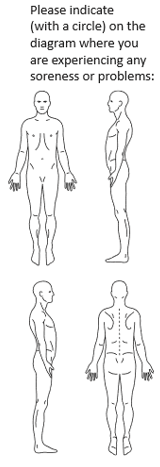 Occupation: ____________________________________________________________________________Sports/ Hobbies: ______________________________________________________________________Describe your sleep patterns: ________________________________________________________
___________________________________________________________________________________________Do you have difficulty lying in certain positions? ___________________________________
___________________________________________________________________________________________List surgeries in the last 5 years: _____________________________________________________
___________________________________________________________________________________________List any serious or lasting trauma: ___________________________________________________
___________________________________________________________________________________________Explain any other health or medication information: ______________________________
___________________________________________________________________________________________Have you had a massage before?       YES   /   NO    What was your experience? __________________________________________________________Are you receiving treatment from any other health care professional? 
        Physician                            Chiropractor                                Physical Therapist        Naturopath                         Acupuncture                               Other: ______________
Conditions – Current or Recently experienced
Please inform your therapist if you are currently experiencing a “flare-up” of any infectious condition. Infectious Conditions (present today)Skin Conditions (non-contagious)      Skin (rash, warts, open sores, herpes, etc.)
      Respiratory (common cold, bronchitis)
      Systemic (hepatitis, HIV/AIDS, flu, etc.)
      Eczema
      Psoriasis      Contact Allergies 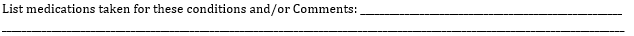 Cardiovascular        High blood pressure
      Heart Attack 
      Phlebitis      Low blood pressure
      Stroke
      Varicose veins       Heart disease
      Chronic congestive heart        failure List medications taken for these conditions and/or Comments: _____________________________________________________
______________________________________________________________________________________________________________________________Digestive       Crohn’s disease
      Constipation       Colitis
      Ulcers      Liver Disease
      IBSList medications taken for these conditions and/or Comments: _____________________________________________________
______________________________________________________________________________________________________________________________Head and Neck       Stress headache
      Vision loss      Migraine headache
      Hearing loss      Dizziness      List medications taken for these conditions and/or Comments: _____________________________________________________
______________________________________________________________________________________________________________________________Women      Pregnancy due date: 
___________________________________
      Pregnancy complications      Menstrual problems
      Menopausal problems      Gynecological 
      problems    List medications taken for these conditions and/or Comments: _____________________________________________________
______________________________________________________________________________________________________________________________Respiratory       Asthma
      Bronchitis      Emphysema
      Chronic cough      Shortness of breath
      Allergies   List medications taken for these conditions and/or Comments: _____________________________________________________
______________________________________________________________________________________________________________________________Muscle/ Joint/Bone      Rheumatoid arthritis
      Scoliosis      Fractures/sprains
      Osteoporosis      Wires/plates/pins
      OsteoarthritisList medications taken for these conditions and/or Comments: _____________________________________________________
______________________________________________________________________________________________________________________________Other Conditions      Diabetes  
      Epilepsy 
      Polio/Post-polio      Cancer
      Hemophilia
      Kidney disease      Fibromyalgia
      Chronic fatigue
List medications taken for these conditions and/or Comments: _____________________________________________________
______________________________________________________________________________________________________________________________CONSENT FORMI, ______________________________, release the massage practitioner from any and all liability from problems arising from the treatment as a result of information not given, or incorrectly given in this patient history. Because my personal and medical information is confidential, I understand that this information will be seen only by the massage therapist, unless I give my consent in writing. Client Name: (please print) _________________________________________________________________________Signature of Patient or Guardian: __________________________________________________________________Date: __________________________________________________________________________________________________         Naturally Inclined HealthSuite 300, 8225 105 St NW   Edmonton AB   T6E 4H2Phone: 780 757 7700   Fax: 1 833 790 2923info@naturallyinclinedhealth.com